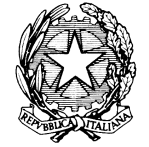 Ministero della Pubblica IstruzioneIC Via Orchidee RozzanoVia delle Orchidee, 20089 Rozzano (MI)A.S. _________ / _________INFORMAZIONI SULLA FAMIGLIA (Indicare nominativi di ogni componente)    CURRICULUM SCOLASTICOSITUAZIONE DI PARTENZAMISURE DIDATTICHE PER DISCIPLINACOSA SCRIVERE SUL DOCUMENTO DI VALUTAZIONE La  valutazione non  viene  espressa  in  quanto  l’alunno  è  stato  inserito  il…........................... e non conosce la lingua italiana” La valutazione espressa si riferisce al percorso personale di apprendimento in quanto l’alunno si trova nella prima fase di alfabetizzazione della lingua italiana”La valutazione espressa si riferisce al percorso personale di apprendimento in quanto l’alunno si trova ancora nella fase di acquisizione della lingua italiana”La valutazione espressa si riferisce al percorso personale di apprendimento in quanto l’alunno si trova nella fase di acquisizione della lingua italiana dello studio          Il presente PDP ha carattere transitorio quadrimestrale o annuale e può essere rivisto in qualsiasi momento.PATTO CON LA FAMIGLIA PER IL SUCCESSO FORMATIVOGenitori, insegnanti e specialisti hanno ognuno un ruolo importantissimo, ma per avere probabilità di successo è necessario costruire una rete di competenze per individuare strategie comuni e avviare iniziative adeguate per giungere a condividere gli stessi obiettivi. I risultati così, potranno essere raggiunti con più efficacia, superando la frammentazione delle conoscenze.PREMESSO che  non  vi  sono  deroghe  ai contenuti  del  programma didattico, ma viene  lasciata  libertà  sui modi  di  apprendere  per  il raggiungimento  almeno degli obiettivi minimi;     VISTE la Nota Ministeriale del 5/10/2004 avente ad oggetto “Iniziative relative alla dislessia” e successiva Nota Ministeriale di precisazione del 5/1/2005, la Nota Ministeriale dell’1/3/2005 sugli Esami di Stato per gli alunni affetti da dislessia, la Nota Ministeriale del 27/7/2005 sull’attività di programmazione dell’integrazione scolastica, le Note Ministeriali del 10/5/2007 recanti indicazioni operative per gli Esami di Stato, l’Ordinanza Ministeriale del 15/3/2007 sugli Esami di Stato e la Nota dell’Ufficio Scolastico Regionale dell’Emilia Romagna del 4/9/2007 contenente indicazioni operative per gli allievi con DSA; VALUTATE le indicazioni della certificazione medica; esecuzione dei compiti a casa e  le modalità di aiuto: chi, come, per quanto tempo, per quali attività/discipline l’organizzazione per lo studio pomeridiano gli strumenti compensativi utilizzati a casa le misure dispensative  la riduzione dei compiti le interrogazioni programmate (con oggetto della valutazione) gestione del diario altro...........................................................................................................VERIFICA DEL PERCORSO FORMATIVO CON LA FAMIGLIAOsservazioni ……………………………………………………………………………………………………………………………………………………………………………………………………………………………………………………………………… ……………………………………………………………………………………………………………………………………………………………………………………………………………………………………………………………………… ……………………………………………………………………………………………………………………………………………………………………………………………………………………………………………………………………… ……………………………………………………………………………………………………………………………………………………………………………………………………………………………………………………………………… ………………………………………………………………………………………………………………………………………………………………………………………………………………………………………………………………………DOCENTI CHE COMPONGONO IL TEAM/CONSIGLIO DI CLASSE            DATA _________________________________PadreMadreFratelli (anche età)Sorelle(anche età)Altri parenti presenti in famigliaAnno di arrivo della famiglia in ItaliaAnno di arrivo della famiglia in ItaliaSe l’alunno è arrivato successivamente indicare la data ed i motiviSe l’alunno è arrivato successivamente indicare la data ed i motiviLingua madre dell’alunnoLingua madre dell’alunnoIndicare se la parla e la scriveIndicare se la parla e la scriveLingue parlate in famigliaLingue parlate in famigliaSituazione familiare (segnalare condizioni particolari come separazioni, interventi del servizio sociale, recente immigrazione...)Rapporti della famiglia con la scuolaPunti di forza nel rapporto scuola – famigliaPunti di debolezza nel rapporto scuola – famiglia A.S.Scuola frequentataclasseAnnotazioni (frequenza regolare/irregolare, problemi emersi)Facendo riferimento ai test d’ingresso, agli incontri con il mediatore culturale e alle osservazioni sistematiche risulta la seguente situazione di partenza:L’alunno /a  dimostra  specifiche  capacità  e  potenzialità  nei  seguenti  ambiti disciplinari:L’alunno/a dimostra difficoltà nei seguenti ambiti disciplinari: Impegno lavoro, esecuzione compiti e studioIl team/Consiglio di classe, tenuto conto delle difficoltà rilevate, propone un intervento personalizzato nei contenuti e nei tempi, allo scopo di permettere all’alunno/a di raggiungere gli obiettivi nel corso dell’anno:DISCIPLINE PER LA QUALE SI ELABORA IL PDP (segnare con una crocetta)PROGRAMMAZIONE EDUCATIVO-DIDATTICAMISURE DIDATTICHE(Tracciare una X sulla casella corrispondente)ATTIVITA’ DA SVOLGERE(Tracciare una X sulla casella corrispondente)ADEGUAMENTIItaliano Lingua straniera 1Lingua straniera 2Matematica Storia Geografia Scienze Area Espressiva/ tecnica programma di classe programma semplificato per il raggiungimento di obiettivi minimi  altro:STRATEGIEItaliano Lingua straniera 1Lingua straniera 2Matematica Storia Geografia Scienze Area Espressiva/ tecnica adattamento competenze/contenuti differenziazione interventi didattici affiancamento/guida nell’attività comune attività di piccolo gruppo  e/o laboratoriali tutoraggio  altro:MATERIALI/STRUMENTIItaliano Lingua straniera 1Lingua straniera 2Matematica Storia Geografia Geografia Scienze Scienze Area Espressiva/ tecnica uso di materiali differenziati sintesi, schemi, mappe per lo studio computer testi scolastici con allegati CD ROM glossari disciplinari altro:VERIFICHEItaliano Lingua straniera 1Lingua straniera 2Matematica Storia Geografia Scienze Scienze Area Espressiva/ tecnicaArea Espressiva/ tecnica differenziate prove V/F, scelte multiple, completamento programmate graduate tempi di verifica più lunghi l'uso di mediatori didattici durante le interrogazioni (mappe - schemi - immagini) eventuale testo della verifica scritta in formato digitale e/o stampato maiuscolo lettura del testo della verifica scritta da parte dell'insegnante o tutor riduzione/selezione della quantità di esercizi nelle verifiche scritte/grafiche altro:CRITERI DI VALUTAZIONE La valutazione per ogni singola disciplina e quella finale di ammissione alla classe successiva sarà coerente con quanto delineato nel PDP e terrà conto: Gli insegnanti della classe ........…………..., in accordo con la famiglia, individuano nel  PERCORSO DIDATTICO INDIVIDUALIZZATO le misure dispensative e compensative, ritenute più idonee per un proficuo percorso scolastico.Concordano:COLLOQUI SCUOLA – FAMIGLIACOLLOQUI SCUOLA – FAMIGLIACOLLOQUI SCUOLA – FAMIGLIADATECRITICITÀ RILEVATEPUNTI DI FORZADISCIPLINENOMEFIRMAITALIANOSTORIA GEOGRAFIAINGLESEMATEMATICASECONDA LINGUA STRANIERASCIENZEMUSICAARTE E IMMAGINESCIENZE MOTORIETECNOLOGIARELIGIONESOSTEGNOIl genitoreIL DIRIGENTE